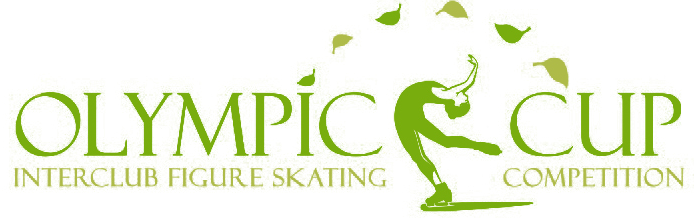 OLYMPIC SPRING CUP 2024PPC FORMDate, signature _____________________________________________________Please e-mail to the following address until 5.04.2024 to olympicfsc@gmail.comISU Member Federation:	     Figure Skating Club:	     Category: 	      Name of Competitor:	     ELEMENTS IN ORDER OF SKATINGElements SP Elements FS111223243536474859510611612713714815816